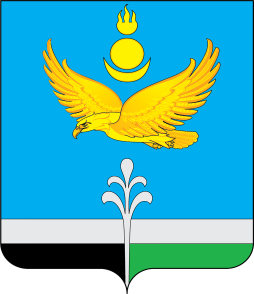 Муниципальное образование «Нукутский район»ДУМА МУНИЦИПАЛЬНОГО ОБРАЗОВАНИЯ «НУКУТСКИЙ РАЙОН»Седьмой созывРЕШЕНИЕ25 ноября 2022 г.                                     № 73                                                 п. НовонукутскийОб утверждении Положения об оплате труда мэра муниципального образования «Нукутский район» и председателя Думы муниципального образования«Нукутский район», осуществляющего свои полномочия на постоянной основе В соответствии с частью 2 статьи 136 Бюджетного кодекса Российской Федерации, статьёй 53 Федерального закона от 06.10.2003 г. № 131-ФЗ «Об общих принципах организации местного самоуправления в Российской Федерации», статьями 4, 8 Закона Иркутской области от 17.12.2008 г. № 122-ОЗ «О гарантиях осуществления полномочий депутата, члена выборного органа местного самоуправления, выборного должностного лица местного самоуправления в Иркутской области», Постановлением Правительства Иркутской области от 27.11.2014 г. № 599-пп «Об установлении нормативов формирования расходов на оплату труда депутатов, выборных должностных лиц местного самоуправления, осуществляющих свои полномочия на постоянной основе, муниципальных служащих и содержание органов местного самоуправления муниципальных образований Иркутской области», руководствуясь статьёй 27 Устава муниципального образования «Нукутский район», ДумаРЕШИЛА:1. Утвердить Положение об оплате труда мэра муниципального образования «Нукутский район» (Приложение 1) и председателя Думы муниципального образования «Нукутский район», осуществляющего свои полномочия на постоянной основе (Приложение 2).2. Признать утратившим силу решение Думы МО «Нукутский район» от 25.10.2019 г.     № 14 (в редакции решения Думы от 26 февраля 2020 года № 10) «Об утверждении Положения об оплате труда мэра муниципального образования «Нукутский район», председателя Думы муниципального образования «Нукутский район», осуществляющего свои полномочия на постоянной основе».3. Опубликовать настоящее решение с Приложениями в печатном издании «Официальный курьер» и разместить на официальном сайте муниципального образования «Нукутский район».4. Настоящее решение распространяется на правоотношения, возникшие с 1 июля 2022 года.Председатель Думы муниципальногообразования «Нукутский район»							   К.М. БаторовМэр муниципального образования«Нукутский район»									   С.Г. ГомбоевУТВЕРЖДЕНОПриложение 1
к решению Думы МО «Нукутский район»от 25.11.2022 г. № 73Положение об оплате труда
мэра муниципального образования «Нукутский район»1. Общие положения1. Настоящее Положение разработано в соответствии с Законом Иркутской области от 17.12.2008 года № 122-ОЗ «О гарантиях осуществления полномочий депутата, члена выборного органа местного самоуправления, выборного должностного лица местного самоуправления в Иркутской области», Постановлением Правительства Иркутской области от 27.11.2014 года № 599-пп «Об установлении нормативов формирования расходов на оплату труда депутатов, выборных должностных лиц местного самоуправления, осуществляющих свои полномочия на постоянной основе, муниципальных служащих и содержание органов местного самоуправления муниципальных образований Иркутской области», Уставом муниципального образования «Нукутский район».2. Настоящее Положение определяет размер и порядок установления оплаты труда мэра муниципального образования «Нукутский район».2. Оплата труда мэра муниципального образования «Нукутский район»Оплата труда мэра муниципального образования «Нукутский район» производится в виде ежемесячного денежного вознаграждения, ежемесячного денежного поощрения и иных дополнительных выплат, предусмотренных настоящей статьей.Ежемесячное денежное вознаграждение мэра муниципального образования «Нукутский район»  состоит из должностного оклада, процентной надбавки за выслугу лет (30%), процентной надбавки к должностному окладу за работу со сведениями, составляющими государственную тайну, устанавливаемую в соответствии с федеральным законодательством.Должностной оклад мэра муниципального образования «Нукутский район»   устанавливается в размере 21007,00 рублей.Ежемесячная процентная надбавка к должностному окладу за выслугу лет устанавливается мэру муниципального образования «Нукутский район» в размере 30%.Ежемесячная процентная надбавка к должностному окладу за работу со сведениями, составляющими государственную тайну, устанавливается мэру муниципального образования «Нукутский район», в соответствии с действующим законодательством, в размере 45%.Единовременная выплата к отпуску определяется суммированием должностного оклада, максимального размера надбавки за выслугу лет, надбавки за работу со сведениями, составляющими государственную тайну, устанавливаемой в соответствии с федеральным и областным законодательством.Ежемесячное денежное поощрение мэру муниципального образования «Нукутский район» устанавливается в размере 2,6 от месячного денежного вознаграждения.Мэру муниципального образования «Нукутский район» устанавливается ежеквартальное денежное поощрение в размере ежемесячного денежного вознаграждения.К оплате труда мэра муниципального образования «Нукутский район» устанавливается районный коэффициент и процентная надбавка за работу в южных районах Иркутской области в размерах определенных федеральным и областным законодательством.Источником финансирования оплаты труда мэра муниципального образования «Нукутский район»  являются средства бюджета муниципального образования «Нукутский район».УТВЕРЖДЕНОПриложение 2
к решению Думы МО «Нукутский район»от 25.11.2022 г. № 73Положение об оплате труда
председателя Думы муниципального образования «Нукутский район», осуществляющего свои полномочия на постоянной основе1. Общие положения1. Настоящее Положение разработано в соответствии с Законом Иркутской области от 17.12.2008 года № 122-ОЗ «О гарантиях осуществления полномочий депутата, члена выборного органа местного самоуправления, выборного должностного лица местного самоуправления в Иркутской области», Постановлением Правительства Иркутской области от 27.11.2014 года № 599-пп «Об установлении нормативов формирования расходов на оплату труда депутатов, выборных должностных лиц местного самоуправления, осуществляющих свои полномочия на постоянной основе, муниципальных служащих и содержание органов местного самоуправления муниципальных образований Иркутской области», Уставом муниципального образования «Нукутский район».2. Настоящее Положение определяет размер и порядок установления оплаты труда председателя Думы муниципального образования «Нукутский район», осуществляющего свои полномочия на постоянной основе.2. Оплата труда председателя Думы муниципального образования «Нукутский район»Оплата труда председателя Думы  муниципального образования «Нукутский район», осуществляющего свои полномочия на постоянной основе,  производится в виде ежемесячного денежного вознаграждения, ежемесячного денежного поощрения и иных дополнительных выплат, предусмотренных настоящей статьей.Ежемесячное денежное вознаграждение председателя Думы муниципального образования «Нукутский район», осуществляющего свои полномочия на постоянной основе, состоит из должностного оклада, максимальной процентной надбавки за выслугу лет.Должностной оклад председателя Думы  муниципального образования «Нукутский район», осуществляющего свои полномочия на постоянной основе, устанавливается в размере 21004,00 рублей.Ежемесячная процентная надбавка к должностному окладу за выслугу лет устанавливается председателю Думы  муниципального образования «Нукутский район», осуществляющему свои полномочия на постоянной основе, в размере 30%.Единовременная выплата к отпуску определяется суммированием должностного оклада и размера надбавки за выслугу лет.Ежемесячное денежное поощрение председателю Думы муниципального образования «Нукутский район», осуществляющему свои полномочия на постоянной основе,    устанавливается в размере 3,1 от месячного денежного вознаграждения.Председателю Думы  муниципального образования «Нукутский район», осуществляющему свои полномочия на постоянной основе, устанавливается ежеквартальное денежное поощрение в размере ежемесячного денежного вознаграждения.К оплате труда председателя Думы муниципального образования «Нукутский район», осуществляющего свои полномочия на постоянной основе, устанавливается районный коэффициент и процентная надбавка за работу в южных районах Иркутской области в размерах определенных федеральным и областным законодательством.Источником финансирования оплаты труда председателя Думы муниципального образования «Нукутский район», осуществляющего свои полномочия на постоянной основе, являются средства бюджета муниципального образования «Нукутский район».